All Library borrowers will be required to have an authorized Pioneer Library Service Library Borrower's Card (hereafter card). A card will be issued after a new patron satisfactorily completes a registration form and provides appropriate personal identification. A card is similarly issued to minor children, under 18 years of age, accompanied by a parent or legal guardian. Each borrower shall be responsible for all materials drawn on his or her card, including all accruing overdue fines.Books may be borrowed for a period of (3) weeks, and may be renewed twice for that same period of time. A book being held 'On Reserve' may not be renewedAn overdue fine of 10¢ for each book shall be charged and recorded for each library day that the book(s) are not returned beyond the designated due date.Library-owned DVD's may be borrowed for one calendar week (7days) by a person 18 years of age or by minor children with written permission from a parent or legal guardian.An overdue fine of one dollar ($1.00) for each DVD shall be charged and recorded for each library day that the material(s) are not returned beyond the designated due date.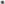 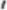 Damage beyond a reasonable normal usage and wear, or the loss, of any book or DVD becomes the liability and financial responsibility of the borrower. The Library Director shall determine the fair market value and/or reasonable replacement cost of any lost or damaged materials.